Tyler Potts Memorial Scholarship FundCreated in 2011, the Tyler Potts Scholarship is a testimony to Tyler’s life and passion for Seeger football and wrestling, with a goal to help other students meet their educational goals. Tyler had a passion for the Seeger football and wrestling programs as a student and as a coach. He was always willing to lend a hand to the boys he coached. In Tyler’s memory there is an annual golf scramble held each summer in which all proceeds are donated to his fund at the Foundation. The scholarship is awarded each year to student athletes involved in wrestling or football, community service, and academics.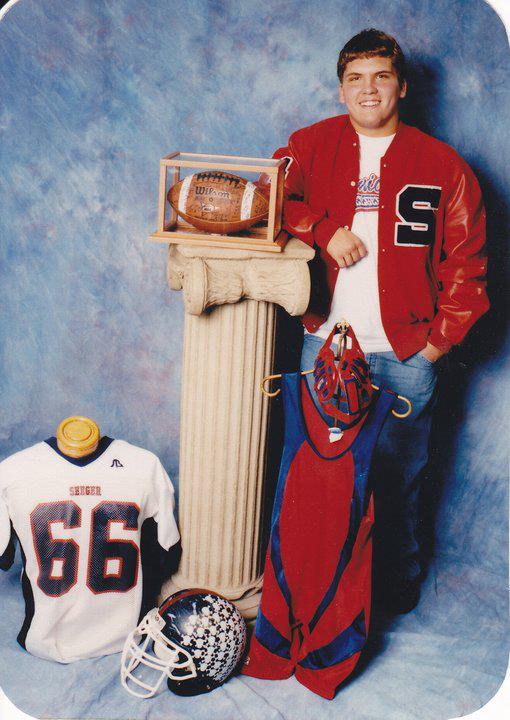 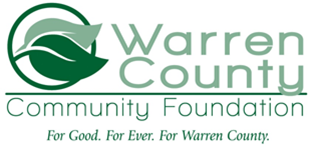 